Anunț - Finalizarea proiectului ”Creșterea eficienței energetice și utilizarea energiei din surse regenerabile pentru consumul propriu”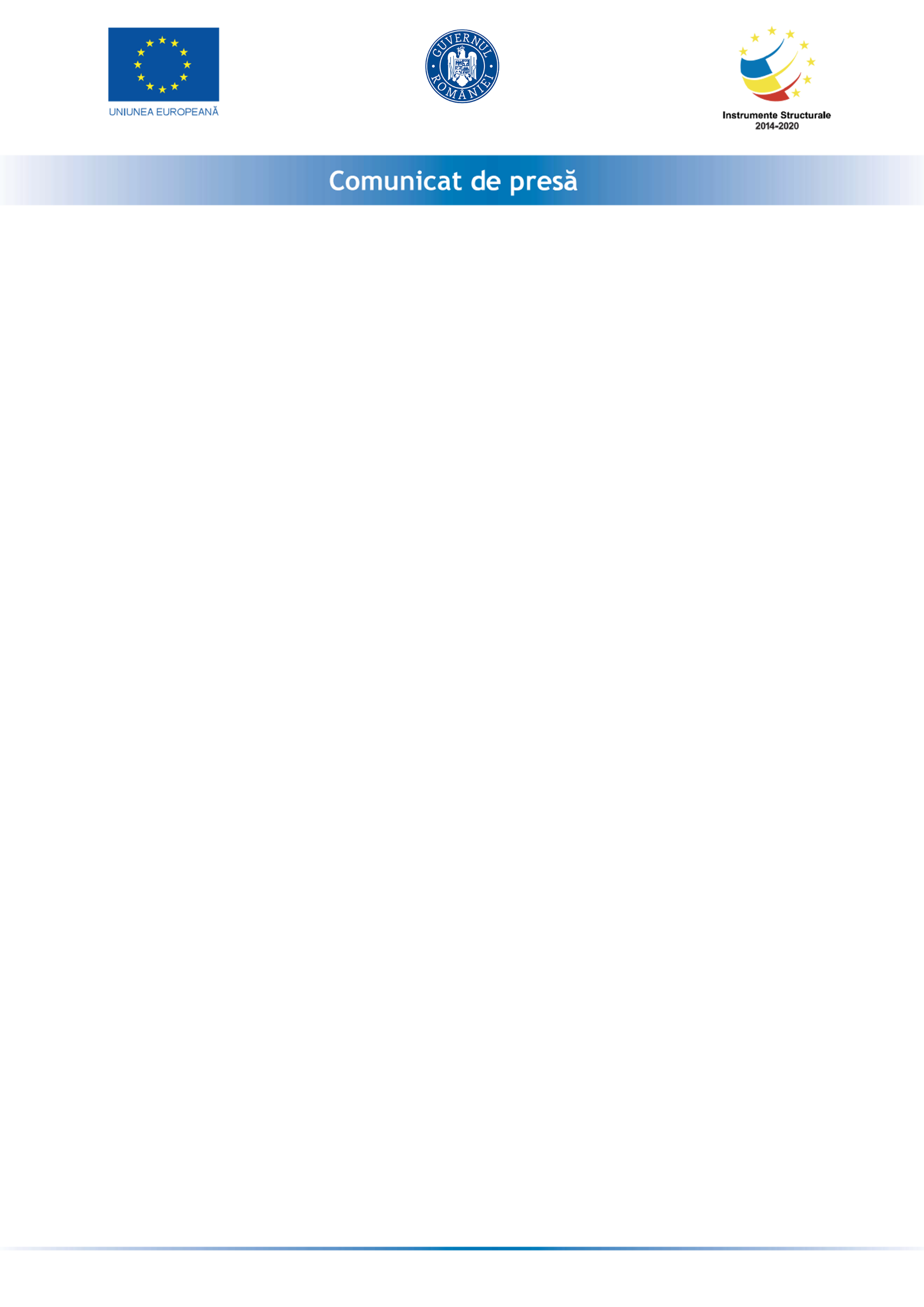 		29.12.2023Beneficiarul proiectului: ACI Cluj SA				Cod MySMIS/Codul proiectului: 160845 ACI Cluj SA investește într-o instalație fotovoltaică de 395 de kW dedicată autoconsumului prin intermediul Programului Operațional Infrastructură Mare 2014 – 2020.ACI Cluj SA cu sediul în Cluj-Napoca, Calea Dorobanților nr. 70, judeţul Cluj, România, a derulat, începând cu data de 30.03.2023 (data începerii proiectului), proiectul cu titlul ”Creșterea eficienței energetice și utilizarea energiei din surse regenerabile pentru consumul propriu” (cod MySMIS 160845), co-finanțat din Fondul European de Dezvoltare Regională/Fondul de Coeziune, în baza contractului de finanţare încheiat cu Ministerul Investitiilor si Proiectelor Europene (MIPE) în cadrul Programul Operațional Infrastructura Mare 2014 – 2020. Valoarea totala a proiectului este de 1.768.753,97 LEI din care finanțare nerambursabilă 617.422,59 LEI și valoare eligibilă nerambursabilă din Fondul de Coeziune este de 524.809,20 lei. Proiectul a fost implementat în județul Cluj-Napoca, municipiul Cluj, str. Calea Dezmirului nr. 14, până la data de 27.11.2023 (data punerii în funcțiune a sistemului fotovoltaic).Obiectivul general al proiectului: Obiectivul proiectului a constat în creșterea eficienței energetice și utilizarea energiei din surse regenerabile pentru consumul propriu al ACI CLUJ SA. Astfel, solicitantul dorește implementarea unui sistem fotovoltaic de 395 kW la punctul de lucru localizat in Municipiul Cluj-Napoca, Strada CALEA DEZMIRULUI, Nr. 14, Județ Cluj - Baza de producție Someșeni.  Sistemul fotovoltaic a fost montat pe una dintre halele de producție din cadrul punctului de lucru, respectiv Hala de producție prefabricate beton, în suprafață de 3744 mp, iar energia regenerabilă produsă cu ajutorul noului sistem fotovoltaic va deservi întreaga activitate de producție desfășurată la punctul de lucru. Instalația fotovoltaica cu o putere instalată de 395 kW va produce anual o cantitate de 457,48 MWh, generând o reducere a gazelor cu efect de seră de 71,18%. Rezultatele proiectului: Date de contact: 
Pentru informații detaliate despre celelalte programe cofinanțate de Uniunea Europeana, va invitam să vizitați: www.fonduri-ue.roMai multe informații despre beneficiar pot fi obținute la: https://www.acicluj.com/  sau la aci@acicluj.com Proiect cofinanțat din Fondul Fondul European de Dezvoltare Regională/Fondul de Coeziune prin Programul Operational Infrastructură Mare 2014 - 2020. 
Notă: Conținutul acestui material nu reprezintă în mod obligatoriu poziția oficială a Uniunii Europene sau a Guvernului României.Nr. crt.Detalii rezultatR1CO30 Capacitate suplimentară de producere a energiei din surse regenerabile: 0.395 MWCO34 Reducerea gazelor cu efect de sera: Scădere anuală estimată a gazelor cu efect de seră: 150.97 Echivalent tone de  CO22S144 Intensitatea energetică în economie: Valoarea Tinta  0.0000000000657  kgep/1000 euro ulterior implementarii proiectului. Valoare de referința 0.0000000002280 kgep/1000 euro la nivelul anului 2021R2CO01 Investiție productivă: Număr de societăți sprijinite : 1Rezultate generale pentru derularea proiectului conform contractului de finantare